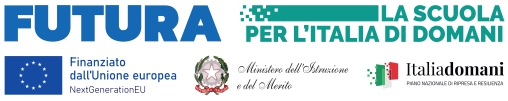 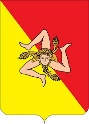 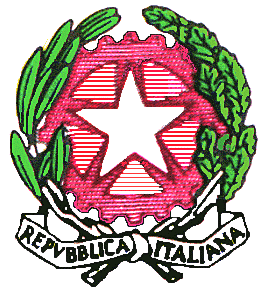 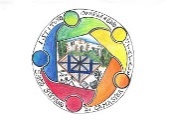 ISTITUTO COMPRENSIVO di SCUOLA dell’INFANZIA, PRIMARIA e SECONDARIA I° GRADOVia LIBERTA’, 1  -  98077 SANTO STEFANO DI CAMASTRA (ME)con SEDI AGGREGATE:MEAA856033 Scuola Infanzia Caronia – MEEE856038 Scuola Primaria Caronia – MEEE856049 Scuola Primaria Caronia Marina MEMM856026 Scuola Secondaria I° grado “Marconi” Caronia 0921331210   -    0921390232    -    C.F. 93002950835 –  C.M. MEIC856004Web: icsantostefanodicamastra.edu.it   - e-mail:   MEIC856004@ISTRUZIONE.IT    MEIC856004@PEC.ISTRUZIONE.itALLEGATO B                     Al DIRIGENTE SCOLASTICODell’Istituto Comprensivo  di Santo Stefano di CamastraOGGETTO: CANDIDATURA AVVISO DI SELEZIONE INTERNI/ESTERNI PER IL CONFERIMENTO  INCARICHI TEAM DI PROGETTAZIONE – Piano Nazionale Di Ripresa E Resilienza - Missione 4: Istruzione E Ricerca - Componente 1 Potenziamento dell’offerta dei servizi di istruzione: dagli asili nido alle Università - Investimento 1.4: Intervento straordinario finalizzato alla riduzione dei divari territoriali nelle scuole secondarie di primo e di secondo grado e alla lotta alla dispersione scolastica finanziato Azioni di prevenzione e contrasto della dispersione scolastica.Titolo progetto: “INSIEME PER IL SUCCESSO”.Codice nazionale progetto: M4C1I1.4-2022-981- P- 19486CUP: J24D22002870006• Titoli culturali ed esperienze necessari per l’espletamento dell’incarico come indicato nella seguente tabella: Il sottoscritto,  ………………………………………, nato a……………,   il……………………, consapevole delle sanzioni penali richiamate dall’art. 76 del D.P.R. 28/12/2000 N. 445, in caso di dichiarazioni mendaci e della decadenza dei benefici eventualmente conseguenti al provvedimento emanato sulla base di dichiarazioni non veritiere, di cui all’art. 75 del D.P.R. 28/12/2000 n. 445 ai sensi e per gli effetti dell’art. 47 del citato D.P.R. 445/2000, sotto la propria responsabilità, DICHIARA che quanto riportato nella tabella di cui sopra, risponde al vero.Data                                                                                  Firma (leggibile e per esteso)Requisiti Punteggioda compilare a cura del candidatoda compilare a cura della commissioneLaurea vecchio ordinamento o specialistica attinente all’intervento richiestoPunteggio:voti da 66 a 90 punti 5voti da 91 a 105 punti 7 voti da 106 a 110 punti 9110 e lode punti 10Max Punti 10Laurea triennale attinente all’intervento richiestoPunteggio:voti da 66 a 90 punti 3voti da 91 a 105 punti 5 voti da 106 a 110 punti 7110 e lode punti 8Max Punti 8non cumulabili con quelli della laurea specialistica se ugualeAbilitazione all’insegnamento per altro ordine di scuola rispetto alla titolaritàMax Punti 2Punti 1 per ciascuna abilitazioneMaster in aree attinenti alla tipologia di intervento richiestoMax Punti 3Punti 3 per ciascun titoloCertificazioni informatiche (ECDL/EIPASS Microsoft, ecc.)Max Punti 4Punti 2 per ciascuna certificazioneAttestati di frequenza di corsi di formazione ministeriali o riconosciuti inerenti la progettazione innovativa relativa alle competenze di baseMax Punti 6Punti 2 per ciascuna certificazioneEsperienza di insegnamento nella scuola di discipline coerenti con l’intervento richiestoMax Punti 10Punti 2 per anno scolastico Incarichi documentati di progettazione di laboratori e ambienti innovativi di apprendimento in ambito di competenze di baseMax Punti 6Punti 2 per ciascun corsoIncarichi documentati di docente formatore in corsi relativi alla didattica per competenzeMax Punti 6Punti 2 per ciascun corsoIncarichi documentati come membro di gruppi di lavoro relativi alla dispersione scolasticaMax Punti 4Punti 2 per ciascun corsoTOTALETOTALE